มคอ. 3 รายละเอียดของกระบวนวิชาหมวดที่ 1 ข้อมูลทั่วไปหมวดที่ 2 ลักษณะและการดำเนินการแบบฟอร์มการเขียนเค้าโครงกระบวนวิชา ฉบับภาษาไทยภาควิชาคณิตศาสตร์		                               คณะวิทยาศาสตร์ว.คณ. 217 (206217)            แนวคิดหลักมูลของคณิตศาสตร์				      3(3-0-6)โปรดระบุลักษณะกระบวนวิชา    	บรรยาย     ปฏิบัติการ    ฝึกปฏิบัติ      สหกิจศึกษาการวัดและประเมินผล                  A-F            S/U	    Pกรณีของกระบวนวิชา Selected Topic        นับจำนวนหน่วยกิตสะสมเพื่อการสำเร็จการศึกษาทุกครั้ง                                                                      นับจำนวนหน่วยกิตสะสมเพื่อการสำเร็จการศึกษาเพียงครั้งเดียวเงื่อนไขที่ต้องผ่านก่อน  :  ว.คณ. 104 หรือ ว.คณ. 112  หรือ ว.คณ. 162 คำอธิบายลักษณะกระบวนวิชา 	ตรรกศาสตร์และวิธีการพิสูจน์ รวมทั้งหลักอุปนัยเชิงคณิตศาสตร์  เซต  ความสัมพันธ์  ฟังก์ชัน      เซตอนันต์และเซตจำกัด  เซตนับได้และเซตนับไม่ได้วัตถุประสงค์กระบวนวิชา  	นักศึกษาได้แนวคิดหลักมูลของคณิตศาสตร์และสามารถพิสูจน์ข้อความทางคณิตศาสตร์บางข้อความได้เนื้อหากระบวนวิชา							      จำนวนชั่วโมงบรรยาย1.  ตรรกศาสตร์และวิธีการพิสูจน์							9	1.1   ประพจน์และตัวเชื่อม	1.2   ตัวบ่งปริมาณ	1.3   วิธีการพิสูจน์	1.4   การพิสูจน์ประพจน์ที่มีตัวบ่งปริมาณ	1.5   หลักอุปนัยเชิงคณิตศาสตร์2.  เซต											6	2.1   เซตและเซตย่อย	2.2   การดำเนินการบนเซตและการพิสูจน์กฎต่างๆ	2.3   การวางนัยทั่วไปของยูเนียนและอินเตอร์เซกชัน3.  ความสัมพันธ์									9	3.1   ผลคูณคาร์ทีเซียน								3.2   บทนิยามและกราฟของความสัมพันธ์	3.3   ความสัมพันธ์สมมูลและผลแบ่งกั้น	3.4   อันดับบางส่วน  อันดับเชิงเส้น  และหลักการจัดอันดับดีเนื้อหากระบวนวิชา							      จำนวนชั่วโมงบรรยาย4.  ฟังก์ชัน										9	4.1   บทนิยามของฟังก์ชัน					4.2   ฟังก์ชันประกอบและฟังก์ชันผกผัน	4.3   ภาพและภาพผกผันของฟังก์ชัน4.4   ฟังก์ชันทั่วถึง และฟังก์ชันหนึ่งต่อหนึ่งฟังก์ชันคงสภาพอันดับ5.  เซตอนันต์และเซตจำกัด								6   	5.1   บทนิยามของเซตอนันต์และเซตจำกัด	5.2   สมบัติของเซตอนันต์และเซตจำกัด6.   เซตนับได้และเซตนับไม่ได้								6	6.1   บทนิยามของเซตนับได้และเซตนับไม่ได้	6.2   สมบัติของเซตนับได้	6.3   ภาวะเชิงการนับ										รวม	45		กระบวนวิชานี้ได้ผ่านความเห็นชอบจากที่ประชุมกรรมการประจำคณะวิทยาศาสตร์ในคราวประชุมครั้งที่ 16/2548  วันที่ 15 เดือน พฤศจิกายน  พ.ศ 2548  กำหนดให้มีผลบังคับใช้ตั้งแต่ภาคการศึกษาที่ 1 ปีการศึกษา  2549  เป็นต้นไป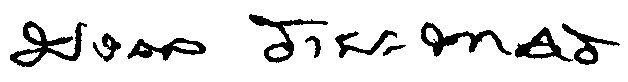 							(ผู้ช่วยศาสตราจารย์ดร.มงคล  รายะนาคร) 							           คณบดีคณะวิทยาศาสตร์						             วันที่          เดือน พฤศจิกายน  พ.ศ 2548  แบบฟอร์มการเขียนเค้าโครงกระบวนวิชา ฉบับภาษาอังกฤษDepartment of Mathematics		                                              Faculty of ScienceMATH 217 (206217)  : FUNDAMENTAL CONCEPTS OF MATHEMATICS	                                            3(3-0-6)Course Type:  Lecture  Laboratory     Practice      Co-operative educationAssessment:   A-F         S/U                  PIn case of Selected Topic Course:   Accredited for graduation on every enrollment                                                             Accredited for graduation one-time onlyPre:  MATH 104 or MATH 112 or MATH 162 Course Dedcriptuon	Logic and methods of proof including the principle of mathematical induction.  Sets. Relations.  Functions.  Infinite and finite sets.  Countable and uncountable sets.Course Objectives  	Students will gain the fundamental concepts of mathematics and be able to prove some mathematical statements.Course Contents  							        No. of Lecture Hours1.  Logic and methods of proof							9	1.1   Proposition and connectives	1.2   Quantifiers	1.3   Methods of proof	1.4   Proof of propositions with quantifiers	1.5   The principle of mathematical induction2.  Sets										6	2.1   Sets and subsets	2.2   Set operation and proofs	2.3   Generalization of unions and intersections3.   Relations										9	3.1   Cartesian products	3.2   Definition and graph of relation	3.3   Equivalence relations and partitions	3.4   Partially order, linearly order and well ordering principleCourse Contents  							        No. of Lecture Hours4.   Functions										9	4.1   Definition of a function		4.2   Composition functions and inverse functions	4.3   Images and inverse images of functions	4.4   Onto functions and one-to-one functions	4.5   Order preserving functions5.   Infinite and finite Sets								6	5.1   Definitions of infinite and finite sets	5.2   Properties of infinite and finite sets6.   Countable and uncountable sets							6	6.1   Definitions of countable sets and uncountable sets	6.2   Properties of countable sets	6.3   Cardinality									  Total	 	45หมวดที่ 3 การพัฒนาผลการเรียนรู้ของนักศึกษาหมวดที่ 4 แผนการสอนและการประเมินผล (แบบที่ 1)สำหรับกระบวนวิชาบรรยาย แผนการสอน แผนการประเมินผลการเรียนรู้                                                                                                      (ให้ตรงกับแผนที่แสดงการกระจายผลการเรียนรู้ฯ mapping ตามที่ระบุไว้ใน มคอ. 2)หมวดที่ 5 ทรัพยากรประกอบการเรียนการสอนหมวดที่ 6 การประเมินกระบวนวิชาและกระบวนการปรับปรุง1. ชื่อสถาบันอุดมศึกษา	มหาวิทยาลัยเชียงใหม่ ()2. คณะ/ภาควิชา	  คณะวิทยาศาสตร์  ภาควิชาคณิตศาสตร์	  Faculty of Science/Department of Mathematics3. รหัสกระบวนวิชา 206217	ชื่อกระบวนวิชา แนวคิดหลักมูลของคณิตศาสตร์                         (FUNDAMENTAL CONCEPTS OF MATHEMATICS)4. หน่วยกิต 3(3-0-6)1. หลักสูตรและประเภทของกระบวนวิชา1.1		สำหรับหลักสูตร ……….. สาขาวิชา………………………. 		สำหรับหลายหลักสูตร     1.2 ประเภทของกระบวนวิชา          วิชาศึกษาทั่วไป        วิชาเฉพาะวิชาเลือกเสรี       2. อาจารย์ผู้รับผิดชอบกระบวนวิชาและอาจารย์ผู้สอน       2.1  ชื่ออาจารย์ผู้รับผิดชอบ      อ.ดร.สายัญ  ปันมา2.2 อาจารย์ผู้สอน (ทุกคน)       อ.ดร.สายัญ  ปันมา3. ภาคการศึกษา/ชั้นปีที่เรียน              ภาคการศึกษาที่ 1 ชั้นปีที่ 2    4. สถานที่เรียน 		 	ในสถานที่ตั้งของมหาวิทยาลัยเชียงใหม่	นอกสถานที่ตั้งของมหาวิทยาลัยเชียงใหม่ (ระบุ) .............................................5. จำนวนชั่วโมงต่อสัปดาห์ที่อาจารย์จะให้คำปรึกษาและแนะนำทางวิชาการแก่นักศึกษา    เป็นรายบุคคล ไม่น้อยกว่า 1 ชั่วโมงต่อสัปดาห์1. คุณธรรม จริยธรรม  1. คุณธรรม จริยธรรม  1. คุณธรรม จริยธรรม  คุณธรรม จริยธรรมที่ต้องพัฒนาวิธีการสอนวิธีการประเมินผล 1.1 ตระหนักในคุณค่าและคุณธรรม จริยธรรม เสียสละ และซื่อสัตย์สุจริต มีจรรยาบรรณทางวิชาการและวิชาชีพ บรรยาย  ปฏิบัติการ  ฝึกปฏิบัติ อื่นๆ (ระบุ) ........................... สอบ  รายงาน  แฟ้มสะสมงาน  อื่นๆ ประเมินจากพฤติกรรมการเข้าเรียน การเข้าสอบ และการส่งงานที่ได้รับมอบหมาย 1.2 มีวินัย ตรงต่อเวลา และความรับผิดชอบต่อตนเองและสังคม เคารพกฎระเบียบและข้อบังคับต่างๆ ขององค์กรและสังคม บรรยาย  ปฏิบัติการ  ฝึกปฏิบัติ อื่นๆ (ระบุ) ........................... สอบ  รายงาน  แฟ้มสะสมงาน  อื่นๆ ประเมินจากพฤติกรรมการเข้าเรียน การเข้าสอบ และการส่งงานที่ได้รับมอบหมาย 1.3 มีภาวะความเป็นผู้นำและผู้ตาม สามารถทำงานเป็นทีมและสามารถแก้ไขข้อขัดแย้งและลำดับความสำคัญ บรรยาย  ปฏิบัติการ  ฝึกปฏิบัติ อื่นๆ (ระบุ) ........................... สอบ  รายงาน  แฟ้มสะสมงาน  อื่นๆ ประเมินจากพฤติกรรมการเข้าเรียน การเข้าสอบ และการส่งงานที่ได้รับมอบหมาย 1.4 เคารพสิทธิและรับฟังความคิดเห็นของผู้อื่น รวมทั้งเคารพในคุณค่าและศักดิ์ศรีของความเป็นมนุษย์ บรรยาย  ปฏิบัติการ  ฝึกปฏิบัติ อื่นๆ (ระบุ) ........................... สอบ  รายงาน  แฟ้มสะสมงาน  อื่นๆ ประเมินจากพฤติกรรมการเข้าเรียน การเข้าสอบ และการส่งงานที่ได้รับมอบหมาย2. ความรู้2. ความรู้2. ความรู้ความรู้ที่จะได้รับวิธีการสอนวิธีการประเมินผล 2.1 มีความรู้และความเข้าใจเกี่ยวกับหลักการและทฤษฎีที่สำคัญในเนื้อหาที่ศึกษา บรรยาย  ปฏิบัติการ  ฝึกปฏิบัติ อื่นๆ (ระบุ) .................... สอบ  รายงาน แฟ้มสะสมงาน  อื่นๆ (ระบุ) ........................... 2.2 สามารถวิเคราะห์ปัญหา รวมทั้งประยุกต์ความรู้ทักษะ และการใช้เครื่องมือที่เหมาะสมกับการแก้ไขปัญหา บรรยาย  ปฏิบัติการ  ฝึกปฏิบัติ อื่นๆ (ระบุ) ........................... สอบ  รายงาน  แฟ้มสะสมงาน  อื่นๆ (ระบุ) ........................... 2.3 สามารถติดตามความก้าวหน้าทางวิชาการ และมีความรู้ในแนวกว้างของสาขาวิชาที่ศึกษาเพื่อให้เล็งเห็นการเปลี่ยนแปลง และเข้าใจผลกระทบของเทคโนโลยีใหม่ๆ บรรยาย  ปฏิบัติการ  ฝึกปฏิบัติ อื่นๆ (ระบุ) ........................... สอบ  รายงาน  แฟ้มสะสมงาน  อื่นๆ (ระบุ) ........................... 2.4 สามารถบูรณาการความรู้ในที่ศึกษาในศาสตรของตนกับความรู้ในศาสตร์อื่นๆ ที่เกี่ยวข้อง บรรยาย  ปฏิบัติการ  ฝึกปฏิบัติ อื่นๆ (ระบุ) .................... สอบ  รายงาน  แฟ้มสะสมงาน  อื่นๆ (ระบุ) ...........................3. ทักษะทางปัญญา3. ทักษะทางปัญญา3. ทักษะทางปัญญาทักษะทางปัญญาที่ต้องพัฒนาวิธีการสอนวิธีการประเมินผล 3.1 คิดอย่างมีวิจารณญาณและอย่างเป็นระบบ บรรยาย  ปฏิบัติการ  ฝึกปฏิบัติ อื่นๆ (ระบุ) .................... สอบ  รายงาน  แฟ้มสะสมงาน  อื่นๆ (ระบุ) ........................... 3.2 สามารถสืบค้น รวบรวม ศึกษา วิเคราะห์ และสรุปประเด็นปัญหา เพื่อใช้ในการแก้ไขปัญหาอย่างสร้างสรรค์ บรรยาย  ปฏิบัติการ  ฝึกปฏิบัติ อื่นๆ (ระบุ) .................... สอบ  รายงาน  แฟ้มสะสมงาน  อื่นๆ (ระบุ) ........................... 3.3 สามารถประยุกต์ความรู้และทักษะกับการแก้ไขปัญหาได้อย่างเหมาะสม บรรยาย  ปฏิบัติการ  ฝึกปฏิบัติ อื่นๆ (ระบุ) ................... สอบ  รายงาน  แฟ้มสะสมงาน  อื่นๆ (ระบุ) ...........................4. ทักษะความสัมพันธ์ระหว่างบุคคลและความรับผิดชอบ4. ทักษะความสัมพันธ์ระหว่างบุคคลและความรับผิดชอบ4. ทักษะความสัมพันธ์ระหว่างบุคคลและความรับผิดชอบทักษะความสัมพันธ์ระหว่างบุคคลและความรับผิดชอบที่ต้องพัฒนาวิธีการสอนวิธีการประเมินผล 4.1 มีมนุษยสัมพันธ์ที่ดี สามารถสื่อสารกับกลุ่มคนหลากหลายทั้งภาษาไทยและภาษาอังกฤษได้อย่างมีประสิทธิภาพ บรรยาย  ปฏิบัติการ  ฝึกปฏิบัติ อื่นๆ (ระบุ) ........................... สอบ  รายงาน  แฟ้มสะสมงาน  อื่นๆ (ระบุ) ........................... 4.2 สามารถใช้ความรู้ในศาสตร์มาชี้นำสังคมในประเด็นที่เหมาะสม และเป็นผู้ริเริ่มแสดงประเด็นในการแก้ไขสถานการณ์ทั้งส่วนตัวและส่วนรวม พร้อมทั้งแสดงจุดยืนอย่างพอเหมาะทั้งของตนเองและของกลุ่ม บรรยาย  ปฏิบัติการ  ฝึกปฏิบัติ อื่นๆ (ระบุ) ........................... สอบ  รายงาน  แฟ้มสะสมงาน  อื่นๆ (ระบุ) ........................... 4.3 มีความรับผิดชอบการพัฒนาการเรียนรู้ทั้งของตนเองและทางวิชาชีพอย่างต่อเนื่อง บรรยาย  ปฏิบัติการ  ฝึกปฏิบัติ อื่นๆ (ระบุ) ........................... สอบ  รายงาน  แฟ้มสะสมงาน  อื่นๆ (ระบุ) ...........................5. ทักษะการวิเคราะห์เชิงตัวเลข การสื่อสารและการใช้เทคโนโลยีสารสนเทศ5. ทักษะการวิเคราะห์เชิงตัวเลข การสื่อสารและการใช้เทคโนโลยีสารสนเทศ5. ทักษะการวิเคราะห์เชิงตัวเลข การสื่อสารและการใช้เทคโนโลยีสารสนเทศทักษะการวิเคราะห์ การสื่อสารและการใช้เทคโนโลยีสารสนเทศที่ต้องพัฒนาวิธีการสอนวิธีการประเมินผล 5.1 มีทักษะในการใช้เครื่องมือที่จำเป็นที่มีอยู่ในปัจจุบันต่อการทำงานที่เกี่ยวกับการใช้สารสนเทศและเทคโนโลยีสื่อสารอย่างเหมาะสม บรรยาย  ปฏิบัติการ  ฝึกปฏิบัติ อื่นๆ (ระบุ) ........................... สอบ  รายงาน  แฟ้มสะสมงาน  อื่นๆ  สืบค้นข้อมูลและส่งรายงานทางอินเตอร์เน็ต 5.2 สามารถแก้ไขปัญหาโดยใช้สารสนเทศทางคณิตศาสตร์ หรือนำสถิติมาประยุกต์ใช้ในการแก้ปัญหาที่เกี่ยวข้องอย่างสร้างสรรค์ บรรยาย  ปฏิบัติการ  ฝึกปฏิบัติ อื่นๆ (ระบุ) ........................... สอบ  รายงาน  แฟ้มสะสมงาน  อื่นๆ   สืบค้นข้อมูลและส่งรายงานทางอินเตอร์เน็ต 5.3 สามารถสื่อสารอย่างมีประสิทธิภาพทั้งปากเปล่าและการเขียน เลือกใช้รูปแบบของสื่อการนำเสนออย่างเหมาะสม บรรยาย  ปฏิบัติการ  ฝึกปฏิบัติ อื่นๆ (ระบุ) ........................... สอบ  รายงาน  แฟ้มสะสมงาน  อื่นๆ   สืบค้นข้อมูลและส่งรายงานทางอินเตอร์เน็ตสัปดาห์ที่หัวข้อ/รายละเอียดจำนวนชั่วโมงจำนวนชั่วโมงจำนวนชั่วโมงกิจกรรมการเรียน การสอน สื่อที่ใช้ (ถ้ามี)ผู้สอนสัปดาห์ที่หัวข้อ/รายละเอียดบรรยายปฏิบัติการฝึกปฏิบัติ1 - 3ตรรกศาสตร์และวิธีการพิสูจน์9บรรยาย4 - 5เซต	6บรรยาย6 - 8ความสัมพันธ์9บรรยาย9 - 11สอบกลางภาคสอบกลางภาคสอบกลางภาคสอบกลางภาคสอบกลางภาคสอบกลางภาค9 - 11ฟังก์ชัน9บรรยาย12-13เซตอนันต์และเซตจำกัด6บรรยาย14-15เซตนับได้และเซตนับไม่ได้	6บรรยาย16สอบปลายภาคสอบปลายภาคสอบปลายภาคสอบปลายภาคสอบปลายภาคสอบปลายภาคผลการเรียนรู้วิธีการประเมิน สัปดาห์ที่ประเมินสัดส่วนของการประเมิน2.1,2.2,3.1,3.3,4.3สอบเก็บคะแนน1-1520%2.1,2.2,3.1,3.3,4.3สอบกลางภาคสอบกลางภาค91640%40%1 ตำราและเอกสารหลัก  เอกสารประกอบคำสอน   สายัญ ปันมา, แนวคิดหลักมูลของคณิตศาสตร์,  ภาควิชาคณิตศาสตร์ คณะวิทยาศาสตร์ มหาวิทยาลัยเชียงใหม่,2554เอกสารและข้อมูลสำคัญ (ถ้ามี)1. รุ่งนภา ภักดีสู่สุข, แนวคิดหลักมูลของคณิตศาสตร์, ภาควิชาคณิตศาสตร์ คณะวิทยาศาสตร์     มหาวิทยาลัยเชียงใหม่, 2549. 2. Krantz, S.G., The Elements of Advanced Mathematics, CRC Press, Inc.,1995. 3. Pinter, C.C., Set Theory, Addison – Wesley Publishing Company, Inc., 1971. 4. Rudin, W., Principles of Mathematical Analysis, 3rd edition, McGraw – Hill Book Company ,1976. 5. Smith, D., Eggen, M., Andre, R. St., A Transition to Advanced Mathematics, 4th edition,     Brooks / Cole  Publishing Company, 1997. 6. Stewart ,T. , The Foundations of Mathematics, Oxford University Press, 1977. 7. Sundstrom, T., Mathematical Reasoning Writing and Proof, Prentice Hall, Inc., 2001. 8. Wohlgemuth, Introduction to Proof in Abstract Mathematics, Saunders College Publishing,1990. 3 เอกสารและข้อมูลแนะนำ (ถ้ามี)1 กลยุทธ์การประเมินประสิทธิผลของกระบวนวิชาโดยน      นักศึกษา	แบบประเมินกระบวนวิชา	การสนทนากลุ่มระหว่างผู้สอนและผู้เรียน	การสะท้อนคิด จากพฤติกรรมของผู้เรียน	ข้อเสนอแนะผ่านเวบบอร์ด ที่อาจารย์ผู้สอนได้จัดทำเป็นช่องทางการสื่อสารกับนักศึกษา	อื่นๆ (ระบุ) ................................2 กลยุทธ์การประเมินการสอน	แบบประเมินผู้สอน	ผลการสอบ	การทวนสอบผลประเมินการเรียนรู้	การประเมินโดยคณะกรรมการประเมินข้อสอบ	การสังเกตการณ์สอนของผู้ร่วมทีมการสอน	อื่นๆ (ระบุ) ................................3 กลไกการปรับปรุงการสอน 	สัมมนาการจัดการเรียนการสอน	การวิจัยในและนอกชั้นเรียน	อื่นๆ (ระบุ) ................................4 กระบวนการทวนสอบมาตรฐานผลสัมฤทธิ์กระบวนวิชาของนักศึกษา	มีการตั้งคณะกรรมการในสาขาวิชา ตรวจสอบผลการประเมินการเรียนรู้ของนักศึกษา โดยตรวจสอบข้อสอบรายงาน วิธีการให้คะแนนสอบ และการให้คะแนนพฤติกรรม	การทวนสอบการให้คะแนนการตรวจผลงานของนักศึกษาโดยกรรมการวิชาการประจำภาควิชาและคณะ	การทวนสอบการให้คะแนนจากการสุ่มตรวจผลงานของนักศึกษาโดยอาจารย์ หรือผู้ทรงคุณวุฒิอื่น ๆ 
ที่ไม่ใช่อาจารย์ประจำหลักสูตร	อื่นๆ (ระบุ) การทวนสอบการให้ลำดับขั้นของนักศึกษา โดยกรรมการประจำภาควิชาและคณะ5 การดำเนินการทบทวนและการวางแผนปรับปรุงประสิทธิผลของกระบวนวิชา	ปรับปรุงกระบวนวิชาในแต่ละปี ตามข้อเสนอแนะและผลการทวนสอบมาตรฐานผลสัมฤทธิ์ตามข้อ 4 ปรับปรุงกระบวนวิชาในแต่ละปี ตามผลการประเมินผู้สอนโดยนักศึกษา ปรับปรุงกระบวนวิชาในช่วงเวลาการปรับปรุงหลักสูตร	อื่นๆ (ระบุ) ................................